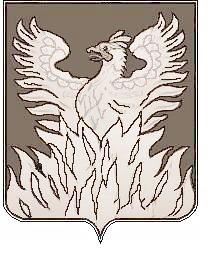 Администрациягородского поселения ВоскресенскВоскресенского муниципального районаМосковской областиПОСТАНОВЛЕНИЕот 13.11.2017 №223Об утверждении муниципальной программы «Развитие культуры в городском поселении Воскресенск на 2018-2022 годы»В соответствии с Бюджетным кодексом Российской Федерации, Федеральным законом от 06.10.2003 №131-ФЗ «Об общих принципах организации местного самоуправления в Российской Федерации», Уставом городского поселения Воскресенск, постановлением администрации городского поселения Воскресенск от 09.11.2017 №212 «Об утверждении порядка разработки и реализации муниципальных программ городского поселения Воскресенск Воскресенского муниципального района Московской области», ПОСТАНОВЛЯЮ:Утвердить муниципальную программу «Развитие культуры в городском поселении Воскресенск на 2018-2022 годы» (прилагается).Признать утратившим силу с 01.01.2018 года постановление администрации городского поселения Воскресенск от 13.11.2014 № 658 «Об утверждении муниципальной программы городского поселения Воскресенск «Развитие культуры на 2015-2019 годы».Настоящее постановление вступает в силу со дня его подписания.Заместителю начальника управления по социальной политике - начальнику организационного отдела Москалевой Е.Е. обеспечить размещение (опубликование) настоящего постановления на официальном сайте городского поселения Воскресенск в соответствии с Уставом муниципального образования «Городское поселение Воскресенск» Воскресенского муниципального района Московской области.Контроль за исполнением настоящего постановления возложить на начальника управления по социальной политике Степанову М.М.Руководитель администрации городского поселения Воскресенск                                                                                    В.В. КопченовУтвержденапостановлением администрациигородского  поселения Воскресенскот 13.11.2017 №223МУНИЦИПАЛЬНАЯ ПРОГРАММА «Развитие культуры в городском поселении Воскресенск на 2018 – 2022 годы»ПАСПОРТмуниципальной программы «Развитие культуры в городском поселении Воскресенск на 2018 - 2022 годы»Общая характеристика сферы реализации программы, 
инерционный прогноз ее развитияМуниципальная программа городского поселения Воскресенск «Развитие культуры в городском поселении Воскресенск на 2018 - 2022 годы» (далее - Программа) разработана в соответствии с Порядком разработки и реализации муниципальных программ городского поселения Воскресенск, утверждённым постановлением администрации городского поселения Воскресенск №212 от 09.11.2017 года, постановлением администрации городского поселения Воскресенск №207 от 01.11.2017 года «Об утверждении Перечня муниципальных программ городского поселения Воскресенск, реализация которых планируется с 2018 года» и направлена на повышение качества жизни населения городского поселения Воскресенск путем развития услуг в сфере культуры.В концепции долгосрочного социально-экономического развития Российской Федерации на период до 2020 года, утвержденной распоряжением Правительства РФ от 17.11.2008 г. №1662-р - культуре отводится ведущая роль. Повышение темпов экономического развития, структурные изменения экономики, вызванные переходом к инновационному типу ее развития, приводят к возрастанию роли человеческого капитала в социально-экономическом процессе.Ведущая роль в формировании человеческого капитала, создающего экономику знаний, отводится сфере культуры.Переход к инновационному типу развития требует перехода к качественно новому развитию концертной деятельности, традиционной народной культуры, библиотечного, выставочного дела, сохранению и популяризации объектов культурного наследия.Многообразие направлений в сфере культуры (концертные организации, культурно-досуговые учреждения, библиотеки, музеи, и другие) делает невозможным решение существующих проблем изолированно, без широкого взаимодействия органов власти всех уровней, общественных объединений и других субъектов культурной деятельности, обусловливает необходимость применения программно-целевого метода решения стоящих перед отраслью задач.Применение программно-целевого метода направлено на повышение результативности бюджетных расходов и оптимизацию управления бюджетными средствами.Требуется скорейшее внедрение в сферу культуры и искусства информационно-коммуникационных технологий, позволяющих сформировать инновационный подход к развитию отрасли и обеспечить научную обоснованность реализации мероприятий.Актуальным остается оказание муниципалитетом поддержки муниципальным учреждениям культуры, и в первую очередь тем, работа которых связана с детьми.Сеть учреждений культуры муниципального образования «Городское поселение Воскресенск» представлена разнообразием форм и специфики их деятельности. Деятельность учреждений культуры имеет важное многофункциональное значение для вовлечения горожан в культурную жизнь города, обеспечения полноценного досуга и развития творческих способностей воскресенцев. В учреждениях культуры серьезной проблемой продолжает оставаться дефицит кадров, что обусловлено невысокой заработной платой работников культуры. Несоответствие кадрового потенциала 	 уровню возникающих проблем в отрасли, приводит к низкому уровню развития инновационной и экспериментальной деятельности, слабому учету учреждениями культуры актуальных социально-культурных процессов, досуговых предпочтений и ценностных ориентаций различных категорий населения.В целях преодоления сложившихся в сфере культуры города противоречий необходимо сосредоточить усилия на повышение доступности, качества и обеспечении многообразия культурных услуг, продолжить модернизацию и развитие существующей инфраструктуры, внедрение информационных технологий, укрепление кадрового потенциала отрасли, формирование положительного образа городского поселения, сохранения и приумножения культурного потенциала города.Успешность и эффективность реализации Программы зависит от внешних и внутренних факторов. В числе рисков, которые могут создать препятствия для достижения  цели, следует отметить следующие.Финансовые риски – возникновение бюджетного дефицита может повлечь сокращение или прекращение программных мероприятий.Административные и кадровые риски – дефицит высококвалифицированных кадров в отрасли культура может привести к нарушению планируемых сроков реализации Программы, невыполнению ее цели и задач, не достижению плановых значений показателей, снижению эффективности работы учреждений культуры и качества предоставляемых услуг. Правовые риски – изменение федерального законодательства, отсутствие необходимых нормативных правовых актов на региональном уровне может привести к увеличению планируемых сроков или изменению условий реализации мероприятий Программы.Инерционный прогноз развития сферы культуры. При отсутствии программной поддержки в сфере культуры будет тенденция снижения качества и количества оказываемых услуг, снизится уровень удовлетворенности населения услугами культуры. Произойдет ухудшение состояния материально-технической базы учреждений культуры.Основные цели, задачи и принципы реализации ПрограммыЦель программы - повышение качества жизни населения городского поселения Воскресенск путем развития услуг в сфере культуры.Для достижения данных целей должны быть решены следующие задачи:повышение качества услуг культурно-досугового и концертного обслуживания населения;модернизация и укрепление материально-технической базы учреждений культуры путем проведения ремонтов;создание условий для развития библиотечного обслуживания населения.Реализация Программы к 2022 году позволит модернизировать сеть муниципальных учреждений культуры, создать условия, обеспечивающие равный и свободный доступ населения ко всему спектру культурных ценностей, обеспечить реализацию творческого потенциала населения поселения.Разрабатываемая Программа характеризуется следующими принципиальными особенностями:системный характер основных целей и задач, а также комплексный подход к их решению с учетом взаимосвязи с другими решениями правительства Московской области, направленными на развитие культурного потенциала;ориентация целей, задач и мероприятий Программы на достижение результатов, оцениваемых целевыми индикаторами и показателями;применение новых технологий, инновационных подходов, а также мирового опыта в области формирования материально-технической базы учреждений культуры, сохранения и реставрации культурных ценностей;отбор инвестиционных проектов, предполагаемых к реализации в рамках Программы, с учетом важных для отрасли критериев и особенностей формирования культурного потенциала.Планируемые результаты реализации ПрограммыОсобенность культуры заключается в том, что важнейшие результаты культурной деятельности выражаются в отложенном по времени социальном эффекте и проявляются в увеличении интеллектуального потенциала, изменении ценностных ориентаций и норм поведения людей, что в конечном итоге влечет за собой изменения в основах функционирования общества. Последствия такого рода часто не поддаются обычным статистическим измерениям. Поэтому в Программе предполагается использовать систему индикаторов и показателей, характеризующих лишь текущие результаты культурной деятельности. При этом проекты, включенные в Программу, могут содержать показатели результативности.Оценка эффективности реализации Программы и отдельных проектов по каждому ее разделу осуществляется муниципальным заказчиком - координатором Программы.Главный социально-экономический эффект от реализации Программы выражается в повышении роли культуры и искусства в жизни людей и, следовательно, в повышении качества жизни в целом.Таким образом, в ходе выполнения Программы предполагается достижение следующих результатов:укрепление единства культурного пространства;создание благоприятных условий для разнообразной творческой деятельности, увеличение доступности предлагаемых населению культурных благ и информации в области культуры и искусства;освоений новых форм и направлений культурного обмена.Развитие культурного потенциала страны за счет укрепления базы концертных и культурно-досуговых учреждений создает необходимые условия для ведения культурно-просветительной работы, а также для патриотического воспитания молодежи.Перечень планируемых результатов муниципальной программы приведен в приложении №2 к настоящей Программе.Перечень программных мероприятийРешение поставленных задач предполагается посредством проведения основных мероприятий. Перечень программных мероприятий, сроки их реализации приведены в приложении №1 к настоящей Программе. Мероприятия сгруппированы в соответствии с задачами муниципальной программы.Обоснование объема финансовых ресурсов, необходимых для реализации ПрограммыРеализация программы будет осуществляться в течение пят лет с 2018 по 2022 годы.Основными источниками финансирования программы являются средства бюджета городского поселения Воскресенск, направленные на развитие отрасли культура. Объемы финансирования подлежат ежегодному уточнению исходя из возможностей бюджетов на соответствующий год. Объем финансовых ресурсов, необходимых для реализации мероприятий программы приведен в Приложении №1 к настоящей Программе.Методика расчета значений показателей эффективности реализации ПрограммыМетодика расчета значений показателей эффективности реализации муниципальной программы «Развитие культуры в городском поселении Воскресенск на 2018-2022 годы» представлена в приложении №3 к муниципальной программе.Контроль предоставления отчетности о ходе реализации мероприятий Программы 	Контроль Программы осуществляет координатор Программы – начальник управления по социальной политике администрации городского поселения Воскресенск Воскресенского муниципального района Московской области.Заказчик Программы осуществляет мониторинг реализации Программы, представляет в установленные сроки и по установленной форме отчетность о реализации муниципальной Программы в соответствии с действующим Порядком разработки и реализации муниципальных программ городского поселения Воскресенск Воскресенского муниципального района Московской области. Приложение №1 к муниципальной  программе «Развитие культуры в городском поселении Воскресенск на 2018-2022 годы»Перечень мероприятий муниципальной программы«Развитие культуры в городском поселении Воскресенск на 2018-2022 годы»Примечание: Объемы финансирования подлежат ежегодному уточнению в соответствии с решением о бюджете городского поселения Воскресенск на очередной финансовый год и на плановый период.Приложение №2 к муниципальной  программе «Развитие культуры в городском поселении Воскресенск на 2018-2022 годы»Планируемые результаты реализации муниципальной программы «Развитие культуры в городском поселении Воскресенск  на 2018-2022 годы» Приложение №3 к муниципальной  программе «Развитие культуры в городском поселении Воскресенск на 2018-2022 годы»Методика расчета значений показателей эффективности реализации муниципальной программы«Развитие культуры в городском поселении Воскресенск на 2018-2022 годы»Муниципальный заказчик муниципальной программыАдминистрация городского поселения Воскресенск Воскресенского муниципального района Московской областиАдминистрация городского поселения Воскресенск Воскресенского муниципального района Московской областиАдминистрация городского поселения Воскресенск Воскресенского муниципального района Московской областиАдминистрация городского поселения Воскресенск Воскресенского муниципального района Московской областиАдминистрация городского поселения Воскресенск Воскресенского муниципального района Московской областиАдминистрация городского поселения Воскресенск Воскресенского муниципального района Московской областиОтветственный исполнитель муниципальной программыОтдел по работе с молодежью, культуре и спортуОтдел по работе с молодежью, культуре и спортуОтдел по работе с молодежью, культуре и спортуОтдел по работе с молодежью, культуре и спортуОтдел по работе с молодежью, культуре и спортуОтдел по работе с молодежью, культуре и спортуКоординатор муниципальной программыНачальник управления по социальной политикеНачальник управления по социальной политикеНачальник управления по социальной политикеНачальник управления по социальной политикеНачальник управления по социальной политикеНачальник управления по социальной политикеЦель муниципальной 
программы Повышение качества жизни населения городского поселения Воскресенск путем развития услуг в сфере культурыПовышение качества жизни населения городского поселения Воскресенск путем развития услуг в сфере культурыПовышение качества жизни населения городского поселения Воскресенск путем развития услуг в сфере культурыПовышение качества жизни населения городского поселения Воскресенск путем развития услуг в сфере культурыПовышение качества жизни населения городского поселения Воскресенск путем развития услуг в сфере культурыПовышение качества жизни населения городского поселения Воскресенск путем развития услуг в сфере культурыЗадачи муниципальной 
программы повышение качества услуг культурно-досугового и концертного обслуживания населения;модернизация и укрепление материально-технической базы учреждений культуры путем проведения ремонтов;создание условий для развития библиотечного обслуживания населения.повышение качества услуг культурно-досугового и концертного обслуживания населения;модернизация и укрепление материально-технической базы учреждений культуры путем проведения ремонтов;создание условий для развития библиотечного обслуживания населения.повышение качества услуг культурно-досугового и концертного обслуживания населения;модернизация и укрепление материально-технической базы учреждений культуры путем проведения ремонтов;создание условий для развития библиотечного обслуживания населения.повышение качества услуг культурно-досугового и концертного обслуживания населения;модернизация и укрепление материально-технической базы учреждений культуры путем проведения ремонтов;создание условий для развития библиотечного обслуживания населения.повышение качества услуг культурно-досугового и концертного обслуживания населения;модернизация и укрепление материально-технической базы учреждений культуры путем проведения ремонтов;создание условий для развития библиотечного обслуживания населения.повышение качества услуг культурно-досугового и концертного обслуживания населения;модернизация и укрепление материально-технической базы учреждений культуры путем проведения ремонтов;создание условий для развития библиотечного обслуживания населения.Сроки реализации муниципальной программы2018 - 2022 годы2018 - 2022 годы2018 - 2022 годы2018 - 2022 годы2018 - 2022 годы2018 - 2022 годыИсточники финансирования муниципальной программы, в том числе по годам:Расходы (тыс. руб.)Расходы (тыс. руб.)Расходы (тыс. руб.)Расходы (тыс. руб.)Расходы (тыс. руб.)Расходы (тыс. руб.)Источники финансирования муниципальной программы, в том числе по годам:Всего2018 год2019 год2020 год2021 год2022 годОбщий объём средств, направляемых на реализацию мероприятий828469,9152958,0159076,3165439,5172056,9178939,2Средства бюджета городского поселения Воскресенск828469,9152958,0159076,3165439,5172056,9178939,2Средства  бюджета       
Московской области       0,00,00,00,00,00,0Средства федерального бюджета     0,00,00,00,00,00,0Внебюджетные  источники     0,00,00,00,00,00,0Планируемые результаты реализации муниципальной программы Планируемые результаты приведены в приложении № 2 к муниципальной программе.Планируемые результаты приведены в приложении № 2 к муниципальной программе.Планируемые результаты приведены в приложении № 2 к муниципальной программе.Планируемые результаты приведены в приложении № 2 к муниципальной программе.Планируемые результаты приведены в приложении № 2 к муниципальной программе.Планируемые результаты приведены в приложении № 2 к муниципальной программе.N п/пМероприятия по реализации Программы  Источники финансированияВсего (тыс. руб.)Объем финансирования по годам (тыс. руб.)Объем финансирования по годам (тыс. руб.)Объем финансирования по годам (тыс. руб.)Объем финансирования по годам (тыс. руб.)Объем финансирования по годам (тыс. руб.)Ответственный исполнитель за выполнение мероприятия Программы Ответственный исполнитель за выполнение мероприятия Программы N п/пМероприятия по реализации Программы  Источники финансированияВсего (тыс. руб.)20182019202020212022Ответственный исполнитель за выполнение мероприятия Программы Ответственный исполнитель за выполнение мероприятия Программы 12345678910101.Основное мероприятие 1. Повышение качества услуг культурно-досугового и концертного обслуживания населенияИтого714347,9131888,0137163,5142650,1148356154290,3Отдел по работе с молодежью, культуре и спорту, муниципальные учреждения культурыОтдел по работе с молодежью, культуре и спорту, муниципальные учреждения культуры1.Основное мероприятие 1. Повышение качества услуг культурно-досугового и концертного обслуживания населенияСредства бюджета городского поселения Воскресенск714347,9131888,0137163,5142650,1148356154290,3Отдел по работе с молодежью, культуре и спорту, муниципальные учреждения культурыОтдел по работе с молодежью, культуре и спорту, муниципальные учреждения культуры1.1.Организация и проведение мероприятий в сфере культурыИтого49830,19200,09568,09950,710348,710762,7Отдел по работе с молодежью, культуре и спорту, муниципальные учреждения культурыОтдел по работе с молодежью, культуре и спорту, муниципальные учреждения культуры1.1.Организация и проведение мероприятий в сфере культурыСредства бюджета городского поселения Воскресенск49830,19200,09568,09950,710348,710762,7Отдел по работе с молодежью, культуре и спорту, муниципальные учреждения культурыОтдел по работе с молодежью, культуре и спорту, муниципальные учреждения культуры1.2.Организация досуга и обеспечение жителей поселения услугами организаций культуры, оказываемыми на территории Чемодурово, Трофимово, Хлопки, МаришкиноИтого28327,45230,05439,25656,85883,06118,4Управление культуры Воскресенского муниципального района Московской области,Отдел по работе с молодежью, культуре и спортуУправление культуры Воскресенского муниципального района Московской области,Отдел по работе с молодежью, культуре и спорту1.2.Организация досуга и обеспечение жителей поселения услугами организаций культуры, оказываемыми на территории Чемодурово, Трофимово, Хлопки, МаришкиноСредства бюджета городского поселения Воскресенск28327,45230,05439,25656,85883,06118,4Управление культуры Воскресенского муниципального района Московской области,Отдел по работе с молодежью, культуре и спортуУправление культуры Воскресенского муниципального района Московской области,Отдел по работе с молодежью, культуре и спорту1.3.Обеспечение деятельности подведомственных учрежденийИтого617179,9113935,1118509,1123249,5128179,5133306,7Отдел по работе с молодежью, культуре и спорту, муниципальные учреждения культурыОтдел по работе с молодежью, культуре и спорту, муниципальные учреждения культуры1.3.Обеспечение деятельности подведомственных учрежденийСредства бюджета городского поселения Воскресенск617179,9113935,1118509,1123249,5128179,5133306,7Отдел по работе с молодежью, культуре и спорту, муниципальные учреждения культурыОтдел по работе с молодежью, культуре и спорту, муниципальные учреждения культуры1.4.Обеспечение деятельности подведомственных учреждений за счет платных услугИтого9749,41800,01872,01946,92024,82105,7Отдел по работе с молодежью, культуре и спорту, муниципальные учреждения культурыОтдел по работе с молодежью, культуре и спорту, муниципальные учреждения культуры1.4.Обеспечение деятельности подведомственных учреждений за счет платных услугСредства бюджета городского поселения Воскресенск9749,41800,01872,01946,92024,82105,7Отдел по работе с молодежью, культуре и спорту, муниципальные учреждения культурыОтдел по работе с молодежью, культуре и спорту, муниципальные учреждения культуры1.5.Повышение квалификации работников культурыИтого1136,6222,9215,2223,8232,7242,0Отдел по работе с молодежью, культуре и спорту, муниципальные учреждения культурыОтдел по работе с молодежью, культуре и спорту, муниципальные учреждения культуры1.5.Повышение квалификации работников культурыСредства бюджета городского поселения Воскресенск1136,6222,9215,2223,8232,7242,0Отдел по работе с молодежью, культуре и спорту, муниципальные учреждения культурыОтдел по работе с молодежью, культуре и спорту, муниципальные учреждения культуры 1.6.Предоставление субсидии некоммерческим организациям на реализацию проектов в сфере культурыИтого8124,51500,01560,01622,41687,31754,8Отдел по работе с молодежью, культуре и спортуОтдел по работе с молодежью, культуре и спорту 1.6.Предоставление субсидии некоммерческим организациям на реализацию проектов в сфере культурыСредства бюджета городского поселения Воскресенск8124,51500,01560,01622,41687,31754,8Отдел по работе с молодежью, культуре и спортуОтдел по работе с молодежью, культуре и спорту2.Основное мероприятие 2.Модернизация и укрепление материально-технической базы учреждений культуры путем проведения ремонтов и материально-технического переоснащенияИтого541,7100,0104,0108,2112,5117,0Отдел по работе с молодежью, культуре и спорту, муниципальные учреждения культурыОтдел по работе с молодежью, культуре и спорту, муниципальные учреждения культуры2.Основное мероприятие 2.Модернизация и укрепление материально-технической базы учреждений культуры путем проведения ремонтов и материально-технического переоснащенияСредства бюджета городского поселения Воскресенск541,7100,0104,0108,2112,5117,0Отдел по работе с молодежью, культуре и спорту, муниципальные учреждения культурыОтдел по работе с молодежью, культуре и спорту, муниципальные учреждения культуры2.1.Доступная среда  в учреждениях культурыИтого541,7100,0104,0108,2112,5117,0Отдел по работе с молодежью, культуре и спорту, муниципальные учреждения культурыОтдел по работе с молодежью, культуре и спорту, муниципальные учреждения культуры2.1.Доступная среда  в учреждениях культурыСредства бюджета городского поселения Воскресенск541,7100,0104,0108,2112,5117,0Отдел по работе с молодежью, культуре и спорту, муниципальные учреждения культурыОтдел по работе с молодежью, культуре и спорту, муниципальные учреждения культуры2.2.Капитальный и текущий ремонт зданий и сооруженийИтого0,00,00,00,00,00,0Отдел по работе с молодежью, культуре и спорту, муниципальные учреждения культурыОтдел по работе с молодежью, культуре и спорту, муниципальные учреждения культуры2.2.Капитальный и текущий ремонт зданий и сооруженийСредства бюджета городского поселения Воскресенск0,00,00,00,00,00,0Отдел по работе с молодежью, культуре и спорту, муниципальные учреждения культурыОтдел по работе с молодежью, культуре и спорту, муниципальные учреждения культуры3.Основное мероприятие 3.Создание условий для развития библиотечного обслуживания населения Итого113580,320970,021808,822681,223588,424531,9Управление культуры Воскресенского муниципального района Московской области,Отдел по работе с молодежью, культуре и спортуУправление культуры Воскресенского муниципального района Московской области,Отдел по работе с молодежью, культуре и спорту3.Основное мероприятие 3.Создание условий для развития библиотечного обслуживания населения Средства бюджета городского поселения Воскресенск113580,320970,021808,822681,223588,424531,9Управление культуры Воскресенского муниципального района Московской области,Отдел по работе с молодежью, культуре и спортуУправление культуры Воскресенского муниципального района Московской области,Отдел по работе с молодежью, культуре и спорту3.1.Организация библиотечного обслуживания, комплектование и обеспечение сохранности библиотечных фондов библиотек поселенияИтого113580,320970,021808,822681,223588,424531,9Управление культуры Воскресенского муниципального района Московской области,Отдел по работе с молодежью, культуре и спортуУправление культуры Воскресенского муниципального района Московской области,Отдел по работе с молодежью, культуре и спорту3.1.Организация библиотечного обслуживания, комплектование и обеспечение сохранности библиотечных фондов библиотек поселенияСредства бюджета городского поселения Воскресенск113580,320970,021808,822681,223588,424531,9Управление культуры Воскресенского муниципального района Московской области,Отдел по работе с молодежью, культуре и спортуУправление культуры Воскресенского муниципального района Московской области,Отдел по работе с молодежью, культуре и спортуИтого по Программе:Итого по Программе:Итого828469,9152958,0159076,3165439,5172056,9178939,2Итого по Программе:Итого по Программе:Средства бюджета городского поселения Воскресенск828469,9152958,0159076,3165439,5172056,9178939,2Итого по Программе:Итого по Программе:Средства бюджета Московской области0,00,00,00,00,00,0п/пПоказатель реализации мероприятий ПрограммыЕдиница измеренияБазовое значение показателя на начало реализации подпрограммыПланируемое значение показателя по годам реализацииПланируемое значение показателя по годам реализацииПланируемое значение показателя по годам реализацииПланируемое значение показателя по годам реализацииПланируемое значение показателя по годам реализациип/пПоказатель реализации мероприятий ПрограммыЕдиница измеренияБазовое значение показателя на начало реализации подпрограммы201820192020202120221234567891.Основное мероприятие 1. Повышение качества услуг культурно-досугового и концертного обслуживания населенияОсновное мероприятие 1. Повышение качества услуг культурно-досугового и концертного обслуживания населенияОсновное мероприятие 1. Повышение качества услуг культурно-досугового и концертного обслуживания населенияОсновное мероприятие 1. Повышение качества услуг культурно-досугового и концертного обслуживания населенияОсновное мероприятие 1. Повышение качества услуг культурно-досугового и концертного обслуживания населенияОсновное мероприятие 1. Повышение качества услуг культурно-досугового и концертного обслуживания населенияОсновное мероприятие 1. Повышение качества услуг культурно-досугового и концертного обслуживания населенияОсновное мероприятие 1. Повышение качества услуг культурно-досугового и концертного обслуживания населения1.1.Соотношение средней заработной платы работников учреждений культуры к среднемесячной начисленной заработной плате наемных работников в организациях, у индивидуальных предпринимателей и физических лиц (среднемесячному доходу от трудовой  деятельности) в Московской областипроценты90,0100,0100,0100,0100,0100,01.2.Исполнение финансового плана праздничных и культурно-массовых мероприятийпроценты97,098,099,0100,0100,0100,01.3.Увеличение количества реализуемых культурных проектовединицы7891011121.4.Количество работников культуры, прошедших повышение квалификацииединицы78899102.Основное мероприятие 2.Модернизация и укрепление материально-технической базы учреждений культуры путем проведения ремонтов и материально-технического переоснащенияОсновное мероприятие 2.Модернизация и укрепление материально-технической базы учреждений культуры путем проведения ремонтов и материально-технического переоснащенияОсновное мероприятие 2.Модернизация и укрепление материально-технической базы учреждений культуры путем проведения ремонтов и материально-технического переоснащенияОсновное мероприятие 2.Модернизация и укрепление материально-технической базы учреждений культуры путем проведения ремонтов и материально-технического переоснащенияОсновное мероприятие 2.Модернизация и укрепление материально-технической базы учреждений культуры путем проведения ремонтов и материально-технического переоснащенияОсновное мероприятие 2.Модернизация и укрепление материально-технической базы учреждений культуры путем проведения ремонтов и материально-технического переоснащенияОсновное мероприятие 2.Модернизация и укрепление материально-технической базы учреждений культуры путем проведения ремонтов и материально-технического переоснащенияОсновное мероприятие 2.Модернизация и укрепление материально-технической базы учреждений культуры путем проведения ремонтов и материально-технического переоснащения2.1.Доля муниципальных учреждений культуры, здания которых находятся в аварийном состоянии или требуют капитального ремонта, в общем количестве муниципальных учреждений культурыпроценты2525250002.2.Увеличение численности участников культурно – досуговых мероприятий проценты7,07,17,27,37,357,43.Основное мероприятие 3.Создание условий для развития библиотечного обслуживания населенияОсновное мероприятие 3.Создание условий для развития библиотечного обслуживания населенияОсновное мероприятие 3.Создание условий для развития библиотечного обслуживания населенияОсновное мероприятие 3.Создание условий для развития библиотечного обслуживания населенияОсновное мероприятие 3.Создание условий для развития библиотечного обслуживания населенияОсновное мероприятие 3.Создание условий для развития библиотечного обслуживания населенияОсновное мероприятие 3.Создание условий для развития библиотечного обслуживания населенияОсновное мероприятие 3.Создание условий для развития библиотечного обслуживания населения3.1.Соотношение средней заработной платы работников учреждений культуры к среднемесячной начисленной заработной плате наемных работников в организациях, у индивидуальных предпринимателей и физических лиц (среднемесячному доходу от трудовой  деятельности) в Московской областипроценты90,0100,0100,0100,0100,0100,03.2.Увеличение количества предоставляемых муниципальными библиотеками
муниципальных услуг в электронном видепроценты100,0100,0100,0100,0100,0100,0п/пНаименование показателяПрограммыЕдиница измеренияОпределениеп/пНаименование показателяПрограммыЕдиница измеренияОпределение1.Соотношение средней заработной платы работников учреждений культуры к среднемесячной начисленной заработной плате наемных работников в организациях, у индивидуальных предпринимателей и физических лиц (среднемесячному доходу от трудовой  деятельности) в Московской областипроцентыСк = Зк / Змо х 100%, где:
Ск - соотношение средней заработной платы работников муниципальных учреждений культуры к средней заработной плате;
Зк - средняя заработная плата работников муниципальных учреждений культуры;   Змо- средняя заработная плата  в Московской области2.Исполнение финансового плана праздничных и культурно-массовых мероприятийпроцентыКоличество мероприятий отчетного периода текущего года / количество мероприятий утвержденных в плане *100%.3.Увеличение количества реализуемых культурных проектовединицыКоличество реализуемых проектов за счет средств бюджета городского поселения.4.Количество работников культуры, прошедших повышение квалификацииединицыКоличество работников культуры, прошедших повышение квалификации за счет средств бюджета городского поселения.5.Доля муниципальных учреждений культуры, здания которых находятся в аварийном состоянии или требуют капитального ремонта, в общем количестве муниципальных учреждений культурыпроцентыАм = (А+КР) / Чз х 100%, где:
Ам ¬ доля муниципальных учреждений культуры, здания которых находятся в аварийном состоянии или требуют капитального ремонта, в общем количестве муниципальных учреждений культуры;
А – аварийные здания;
Кр – здания, требующие капитального ремонта;
Чз ¬ общее число зданий;6.Увеличение численности участников культурно – досуговых мероприятий процентыI=Nтг / Nпрг*100% -100, где: Nтг – количество участников культурно - досуговых мероприятий в текущем году;Nпрг - количество участников культурно -досуговых мероприятий в предыдущем году7.Увеличение количества предоставляемых муниципальными библиотеками
муниципальных услуг в электронном видепроцентыВ% = Укотч / Укбаз х 100%, где:
В% - количество предоставляемых муниципальными библиотеками муниципальных услуг в электронном виде;
Укбаз - количество предоставляемых муниципальными библиотеками муниципальных услуг в электронном виде в базовом периоде;